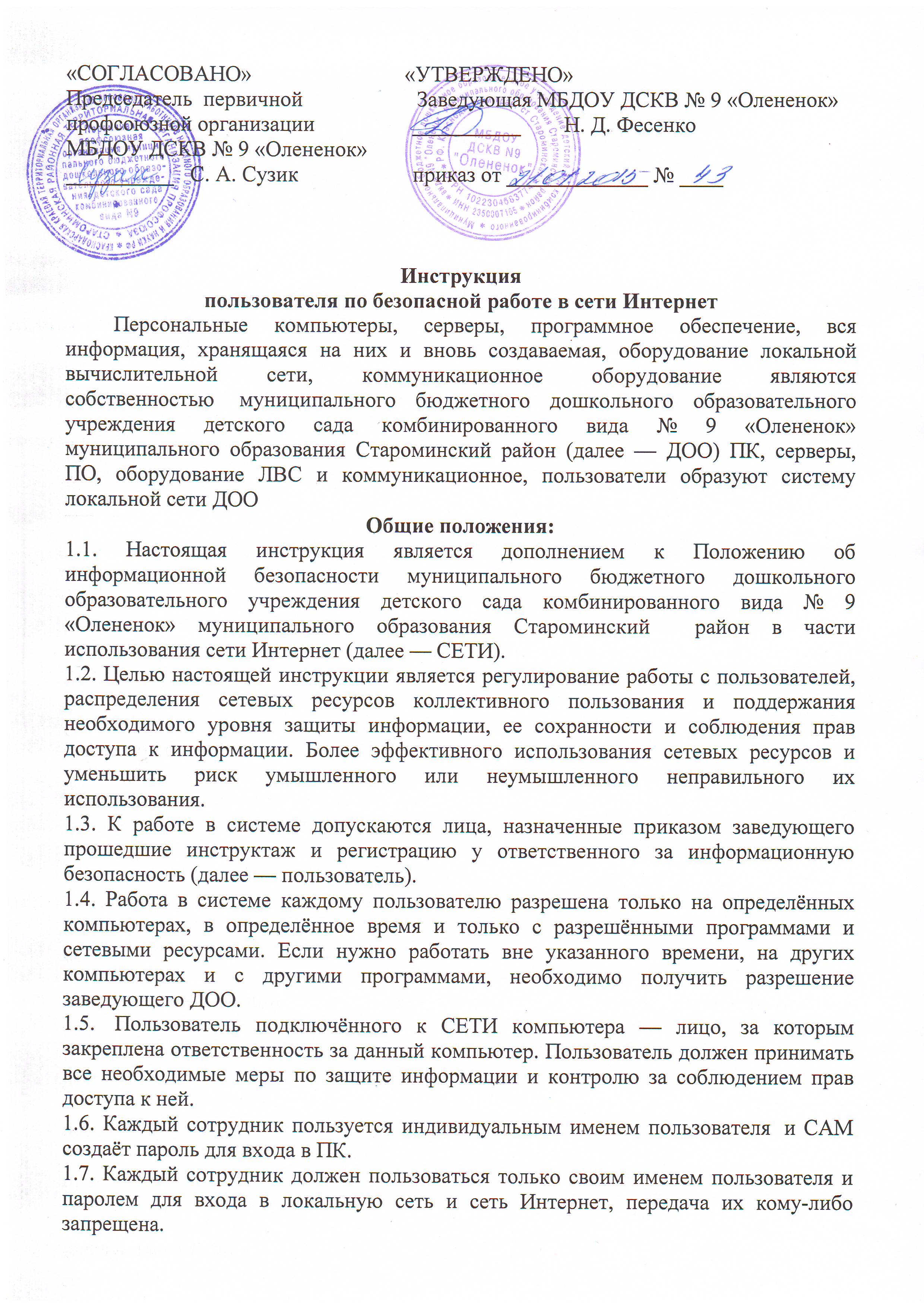 1.8. Для работы на компьютере кроме пользователя необходимо разрешение ответственного за информационную безопасность (системного администратора). Никто не может давать разрешение на даже временную работу на компьютере, без разрешения системного администратора или начальника ИТО.1.9. В случае нарушения правил пользования сетью, связанных с администрируемым им компьютером, пользователь сообщает заведующему ДОО, который проводит расследование причин и выявление виновников нарушений и принимает меры к пресечению подобных нарушений. Если виновником нарушения является пользователь данного компьютера, администратор имеет право отстранить виновника от пользования компьютером или принять иные меры.1.10. В случае появления у пользователя компьютера сведений или подозрений о фактах нарушения настоящих правил, а в особенности о фактах несанкционированного удалённого доступа к информации, размещённой на контролируемом им компьютере ли каком-либо другом, пользователь должен немедленно сообщить об этом заведующему ДОУ и (или) ответственному за информационную безопасность (системному администратору).1.11. Заведующий ДОУ и (или) ответственный за информационную безопасность (системный администратор) дает разрешение на подключение компьютера к СЕТИ, выдает IP-адрес компьютеру, создает учётную запись электронной почты для пользователя. Самовольное подключение является серьёзнейшим нарушением правил пользования СЕТЬЮ.1.12. Заведующий ДОУ и (или) ответственный за информационную безопасность (системный  администратор) информирует пользователей обо всех плановых профилактических работах, могущих привести к частичной или полной неработоспособности СЕТИ на ограниченное время, а также об изменениях предоставляемых сервисов и ограничениях, накладываемых на доступ к ресурсам СЕТИ.1.13. Заведующий ДОУ и (или) ответственный за информационную безопасность (системный  администратор) имеет право отключить компьютер пользователя от СЕТИ в случае, если с данного компьютера производились попытки несанкционированного доступа к информации на других компьютерах, и в случаях других серьёзных нарушений настоящей инструкции.1.14. Пользователь должен ознакомиться с настоящей инструкцией. Обязанность ознакомления пользователя с инструкцией лежит на ответственном за информационную безопасность.Пользователи СЕТИ обязаны:2.1. Соблюдать правила работы в СЕТИ, оговорённые настоящей инструкцией.2.2. При доступе к внешним ресурсам СЕТИ, соблюдать правила, установленные заведующим ДОУ и (или) ответственным за информационную безопасность (системным  администратором) для используемых ресурсов.2.3. Немедленно сообщать заведующему ДОУ и (или) ответственному за информационную безопасность (системному  администратору) СЕТИ  об обнаруженных проблемах в использовании предоставленных ресурсов, а также о фактах нарушения настоящей инструкции кем-либо. Ответственные, при необходимости, с помощью других специалистов, должны провести расследование указанных фактов и принять соответствующие меры.2.4. Не разглашать известную им конфиденциальную информацию (имена пользователей, пароли), необходимую для безопасной работы в СЕТИ.2.5. Немедленно отключать от СЕТИ компьютер, который подозревается в заражении вирусом. Компьютер не должен подключаться к СЕТИ до тех пор, пока системные администраторы не удостоверятся в удалении вируса.2.6. Обеспечивать беспрепятственный доступ  ответственным за информационную безопасность к сетевому оборудованию и компьютерам пользователей.2.7. Выполнять предписания ответственных за информационную безопасность, направленные на обеспечение безопасности СЕТИ.2.8. В случае обнаружения неисправности компьютерного оборудования или программного обеспечения, пользователь должен обратиться к ответственному за информационную безопасность и (или) к заведующему ДОУ.Пользователи СЕТИ имеют право:3.1. Использовать в работе предоставленные им сетевые ресурсы, определённые Перечнем разрешённых к использованию сетевых ресурсов (приложение), если иное не предусмотрено по согласованию с заведующим ДОУ. ответственный за информационную безопасность вправе ограничивать доступ к некоторым сетевым ресурсам вплоть до их полной блокировки, изменять распределение трафика и проводить другие меры, направленные на повышение эффективности использования сетевых ресурсов.3.2. Обращаться к ответственному за информационную безопасность (системному  администратору) СЕТИ по вопросам, связанным с распределением ресурсов компьютера. Какие-либо действия пользователя, ведущие к изменению объема используемых им ресурсов, или влияющие на загруженность или безопасность системы (например, установка на компьютере коллективного доступа), должны санкционироваться заведующим ДОУ.3.3. Обращаться за помощью к ответственному за информационную безопасность (системному  администратору) при решении задач использования ресурсов СЕТИ.3.4. Вносить предложения по улучшению работы с ресурсом.Пользователям СЕТИ запрещено:4.1. Разрешать посторонним лицам пользоваться вверенным им компьютером .4.2. Использовать сетевые программы, не предназначенные для выполнения прямых служебных обязанностей без согласования заведующим ДОУ.4.3. Самостоятельно устанавливать или удалять установленные  сетевые программы на компьютерах, подключенных к СЕТИ, изменять настройки операционной системы и приложений, влияющие на работу сетевого оборудования и сетевых ресурсов.4.4. Повреждать, уничтожать или фальсифицировать информацию, не принадлежащую пользователю.4.5. Вскрывать компьютеры, сетевое и периферийное оборудование; подключать к компьютеру дополнительное оборудование без ведома заведующего ДОУ, изменять настройки BIOS, а также производить загрузку рабочих станций с дискет.4.6. Самовольно подключать компьютер к СЕТИ, а также изменять IP-адрес компьютера. Передача данных в сеть с использованием других IP адресов в качестве адреса отправителя является распространением ложной информации и создаёт угрозу безопасности информации на других компьютерах.4.7. Работать с каналоемкими ресурсами (real video, real audio, chat и др.) без согласования с заведующим ДОУ. При сильной перегрузке канала вследствие использования каналоемких ресурсов текущий сеанс пользователя, вызвавшего перегрузку, будет прекращён.4.8. Получать и передавать в сеть информацию, противоречащую законодательству и нормам морали общества, представляющую коммерческую или государственную тайну, распространять через сеть информацию, задевающую честь и достоинство граждан, а также рассылать обманные, беспокоящие или угрожающие сообщения.4.9. Обхождение учётной системы безопасности, системы статистики, ее повреждение или дезинформация.4.10. Использовать иные формы доступа к сети Интернет, за исключением разрешённых.4.11. Осуществлять попытки несанкционированного доступа к ресурсам СЕТИ, проводить или участвовать в сетевых атаках и сетевом взломе.4.12. Использовать СЕТЬ для совершения коммерческих сделок, распространения рекламы, коммерческих объявлений, порнографической информации, призывов к насилию, разжиганию национальной или религиозной вражды, оскорблений, угроз и т.п.4.13. Пользователи должны уважать право других пользователей на личную информацию. Это означает, что пользователь не имеет права пользоваться чужими именами и паролями для входа в сеть, читать чужую почту, причинять вред данным (кроме случаев, указанных выше), принадлежащих другим пользователям.4.14. Запрещается производить действия, направленные на взлом (несанкционированное получение привилегированного доступа) рабочих станций и сервера Сети, равно как и любых других компьютеров в Интернет.4.15. Закрывать доступ к информации паролями без согласования с заведующим ДОУ.Работа с электронной почтой:5.1. Электронная почта предоставляется сотрудникам организации только для выполнения своих служебных обязанностей. Использование ее в личных целях запрещено.5.2. Все электронные письма, создаваемые и хранимые на компьютерах ДОУ, являются собственностью ДОУ и не считаются персональными.5.3. ДОУ оставляет за собой право получить доступ к электронной почте сотрудников, если на то будут веские причины. Содержимое электронного письма не может быть раскрыто, кроме как с целью обеспечения безопасности или по требованию правоохранительных органов.5.4. Конфигурировать программы электронной почты так, чтобы стандартные действия пользователя, использующие установки по умолчанию, были бы наиболее безопасными.5.5. Входящие письма должны проверяться на наличие вирусов или других вредоносных программ.5.6. Почтовые сервера должны быть сконфигурированы так, чтобы отвергать письма, адресованные не на компьютеры организации.5.7. Журналы почтовых серверов должны проверяться на предмет выявления использования утверждённых почтовых клиентов сотрудниками ДОУ, и о таких случаях должно докладываться.5.8. Почтовые клиенты должны быть сконфигурированы так, чтобы каждое сообщение подписывалось с помощью цифровой подписи отправителя.5.9. Необходимо организовать обучение пользователей правильной работе с электронной почтой.5.10. Справочники электронных адресов сотрудников не могут быть доступны всем и являются конфиденциальной информацией.5.11. Если с помощью электронного письма должна быть послана конфиденциальная информация или информация, являющаяся собственностью организации, она должна быть зашифрована так, чтобы ее мог прочитать только тот, кому она предназначена, с использованием утверждённых в организации программ и алгоритмов.5.12. Никто из посетителей, контрактников или временных служащих не имеет права использовать электронную почту организации.5.13. Вся информация, классифицированная как критическая или коммерческая тайна, при передаче ее через открытые сети, такие как Интернет, должна быть предварительно зашифрована.5.14. Выходящие сообщения могут быть выборочно проверены, чтобы гарантировать соблюдение политики безопасности ДОУ.5.15. Пользователи не должны позволять кому-либо посылать письма от чужого имени.5.16. ДОУ оставляет за собой право осуществлять наблюдение за почтовыми отправлениями сотрудников. Электронные письма могут быть прочитаны ДОУ, даже если они были удалены и отправителем, и получателем. Такие сообщения могут использоваться для обоснования наказания.5.17. В качестве клиентов электронной почты могут использоваться только утверждённые почтовые программы.5.18. Конфиденциальная информация не может быть послана с помощью электронной почты.5.19. Если будет установлено, что сотрудник неправильно использует электронную почту с умыслом, он будет наказан.5.20. Нельзя сообщать сторонним лицам электронные адреса ДОУ5.21. Открывать или запускать приложения, полученные по электронной почте от неизвестного источника и (или) не затребованные пользователем.5.22. Осуществлять массовую рассылку не согласованных предварительно электронных писем. Под массовой рассылкой подразумевается как рассылка множеству получателей, так и множественная рассылка одному получателю (спам).5.23. Использовать несуществующие обратные адреса при отправке электронных писем.При работе с веб-ресурсами:6.1. Пользователи используют программы для поиска информации в WWW только в случае, если это необходимо для выполнения своих должностных обязанностей.6.2. Использование ресурсов сети Интернет разрешается только в рабочих целях, использование её ресурсов не должно потенциально угрожать ДОУ.6.3. По использованию Интернет ведётся статистика и поступает в архив.6.4. Действия любого пользователя, подозреваемого в нарушении правил пользования Интернетом, могут быть запротоколированы и использоваться для принятия решения о применении к нему в санкций.6.5. Сотрудникам ДОУ, пользующимся Интернетом, запрещено передавать или загружать на компьютер материал, который является непристойным, порнографическим, фашистским или расистским и не относящимся к деятельности Фирмы.6.6. Все программы, используемые для доступа к сети Internet, должны быть утверждены ответственным за информационную безопасность (системным  администратором) и на них должны быть настроены необходимые уровни безопасности.6.7. Все файлы, загружаемые с помощью сети Internet, должны проверяться на вирусы с помощью утверждённых руководством антивирусных программ.6.8. Сотрудники, нанятые по контракту, должны соблюдать эту политику после предоставления им доступа к Internet. Доступ к сети Internet предоставляется по служебной записке.6.9.  Программы для работы с Internet должны быть сконфигурированы так, чтобы к этим сайтам нельзя было получить доступ.6.10. Запрещено размещать в гостевых книгах, форумах, конференциях сообщения, содержащие грубые и оскорбительные выражения.6.11. Запрещено получать и передавать через СЕТЬ информацию, противоречащую законодательству и нормам морали общества, представляющую коммерческую тайну, распространять информацию, задевающую честь и достоинство граждан, а также рассылать обманные, беспокоящие или угрожающие сообщения.6.12. Запрещено получать доступ к информационным ресурсам СЕТИ или сети Интернет, не являющихся публичными, без разрешения их собственника.Ответственность:7.1. Пользователь компьютера отвечает за информацию, хранящуюся на его компьютере, технически исправное состояние компьютера и вверенной техники.7.2. Ответственный за информационную безопасность (системный  администратор) отвечает за бесперебойное функционирование вверенной ему СЕТИ, качество предоставляемых пользователям сервисов.7.3. Пользователь несет личную ответственность за весь информационный обмен между его компьютером и другими компьютерами в СЕТИ и за ее пределами.7.4. За нарушение настоящей инструкции пользователь может быть отстранён от работы с СЕТЬЮ.Нарушение данной инструкции, повлёкшее уничтожение, блокирование, модификацию либо копирование охраняемой законом компьютерной информации, нарушение работы компьютеров пользователей, системы или СЕТИ компьютеров, может повлечь административную или уголовную ответственность в соответствии с действующим законодательством.Заведующая МБДОУ ДСКЕВ № 9 «Олененок» _________ Н. Д. ФесенкоПриложениек Инструкции пользователя побезопасной работе в сети ИнтернетПеречень разрешённых к использованию сетевых ресурсов1 Федеральный портал «Российское образование»…http://www.edu.ruОфициальный сайт Минобразования Российской Федерации…http://www.ed.gov.ruФедеральная служба по надзору в сфере образования и науки…http://www.obrnadzor.gov.ruФедеральное агентство по образованию ttp://www.ed.gov.ruСайт информационной поддержки единого государственного экзамена…http://www.ege.edu.ruСайт федерального института педагогических измерений …http://www.fipi.ruЕдиное окно доступа к образовательным ресурсамhttp://window.edu.ru/windowФедеральный центр информационно-образовательных ресурсов http://fcior.edu.ruФедерация интернет-образования http://www.fio.ru/ http://www.fped.ru/rezultat.htmУчительская газета http://www.ug.ru/Педагогический журнал «Учитель» http://www.ychitel.com«Первое сентября»http://1september.ruФедеральная программа развития образования http://leader.alledu.ru/Сеть творческих учителей http://www.it-n.ruИнститут образовательной политики «Эврика»http://www.eurekanet.ru/Педсовет.org http://pedsovet.orgАдминистрация Краснодарского края http://admkrai.kuban.ru/Портал департамента образования и науки Краснодарского края…http://www.edukuban.ruГУ КК ЦОКО http://www.gas.kubannet.ru  Официальный сайт администрации  Староминского района http://www.bruhoveckaya.ru/Открытая русская электронная библиотека http://orel.rsl.ru/Электронная библиотека статей по образованию http://www.cl.ru/education/lib/Российская Государственная Библиотека http://www.rsl.ruРоссийская национальная библиотека http://www.nlr.ru«Пушкинские библиотеки» Некоммерческий фонд поддержки книгоиздания, образования и новых информационных технологий http://www.pushkin.osi.ruРусская виртуальная библиотека http://www.rvb.ruФундаментальная электронная библиотека «Русская литература и фольклор» http://feb-web.ru/Электронная библиотека педагогических интернет-ресурсов http://kat.h11.ruЭлектронная библиотека диссертаций http://diss.rsl.ru/Наука и техника – электронная библиотека http://www.n-t.ruШкольный мир: электронные библиотеки http://school.holm.ru/biblio/electron/Библиотека Мошкова http://kulichki.rambler.ru/moshkow/Научная библиотека МГУ http://www.lib.msu.suНаучно-техническая библиотека МЭИ http://www.libr.mpei.ru/main.htmlЕдиная коллекция цифровых образовательных ресурсов http://school-collection.edu.ruКаталог образовательных ресурсов сети Интернет http://www.informika.ru
http://www.edu.ru http://katalog.iot.ruНаучная электронная библиотека http://elibrary.ruЭлектронный каталог учебных изданий http://www.ndce.ru/new/title.htmОбразовательный портал «УЧЕБА» http://www.ucheba.comПермский региональный образовательный портал http://ep.perm.ruОбразовательный портал Республики Мордовия http://edurm.ru/Новосибирская открытая образовательная сеть http://www.edu.nsu.ruСеть творческих учителей http://www.it-n.ruРоссийский общеобразовательный портал. Коллекция: история образования http://museum.edu.ruЧтиво: объединенный каталог печатных изданий http://www.chtivo.ruЭлектронная версия журнала «Знание–Сила» http://www.znanie-sila.ruИнтернет-обучение. Сайт методической поддержки учителейhttp://school.iot.ruРегиональный центр открытого образования физического факультета СпбГУ http://www.phys.spb.ru/Stud/Books/index.phpСловарь античных писателей http://pergam.chat.ruВиртуальная школа Кирилла и Мефодия http://vip.km.ru/Алтайский региональный центр дистанционного образования: хранилище методических материалов http://method.altai.rcde.ruПередовой педагогический опыт, программы элективных курсов по предметам, разработки уроков, новости образования и многое другоеОбразовательный сервер тестирования http://rostest.runnet.ruПутеводитель В МИРЕ НАУКИ http://nauka.ssu.samara.ru/estgum.htmИнтернет-школа «Просвещение.ru» http://www.internet-school.ruМобильный учебник http://www.kcn.ru/school/book/index.htmМеждисциплинарный научный сервер Scientific.ru http://www.scientific.ru/